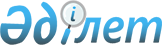 Ерейментау ауданы әкімдігінің 2011 жылғы 21 ақпандағы № а-2/57 "Ерейментау ауданында мүгедектер үшін, қылмыстық-атқару инспекциясы пробация қызметінің есебінде тұрған адамдар үшін, сондай-ақ бас бостандығынан айыру орындарынан босатылған адамдар және интернаттық ұйымдардың кәмелетке толмаған түлектер үшін жұмыс орындарына квота белгілеу туралы" қаулысына өзгеріс енгізу туралы
					
			Күшін жойған
			
			
		
					Ақмола облысы Ерейментау ауданы әкімдігінің 2013 жылғы 23 қазандағы № а-10/522 қаулысы. Ақмола облысының Әділет департаментінде 2013 жылғы 28 қарашада № 3898 болып тіркелді. Күші жойылды - Ақмола облысы Ерейментау ауданы әкімдігінің 2016 жылғы 1 сәуірдегі № а-4/126 қаулысымен      Ескерту. Күші жойылды - Ақмола облысы Ерейментау ауданы әкімдігінің 2016 жылғы 1 сәуірдегі № а-4/126 (қол қойылған күнінен бастап күшіне енеді және қолданысқа енгізіледі) қаулысымен.

      РҚАО ескертпесі.

      Құжаттың мәтінінде түпнұсқаның пунктуациясы мен орфографиясы сақталған.

      "Қазақстан Республикасындағы жергілікті мемлекеттік басқару және өзін-өзі басқару туралы" Қазақстан Республикасының 2001 жылғы 23 қаңтардағы Заңына, "Қазақстан Республикасының кейбір заңнамалық актілеріне оларды Қазақстан Республикасының Мемлекеттік жоспарлау жүйесімен сәйкестендіру мәселелері бойынша өзгерістер мен толықтырулар енгізу туралы" Қазақстан Республикасының 2013 жылғы 3 шілдедегі Заңына сәйкес, Ерейментау ауданының әкімдігі ҚАУЛЫ ЕТЕДІ:

      1. Ерейментау ауданы әкімдігінің "Ерейментау ауданында мүгедектер үшін, қылмыстық-атқару инспекциясы пробация қызметінің есебінде тұрған адамдар үшін, сондай-ақ бас бостандығынан айыру орындарынан босатылған адамдар үшін және интернаттық ұйымдарды бітіруші кәмелетке толмағандар үшін жұмыс орындарына квота белгілеу туралы" 2011 жылғы 21 ақпандағы № а-2/57 қаулысына (Нормативтік құқықтық актілерді мемлекеттік тіркеу тізімінде № 1-9-168 болып тіркелген, 2011 жылғы 26 наурызда "Ерейментау", "Ереймен" газетінде жарияланған) келесі өзгеріс енгізілсін:

      көрсетілген қаулының кіріспесі келесі редакцияда баяндалсын:

      "Қазақстан Республикасындағы жергілікті мемлекеттік басқару және өзін-өзі басқару туралы" Қазақстан Республикасының 2001 жылғы 23 қаңтардағы Заңына, "Қазақстан Республикасында мүгедектерді әлеуметтік қорғау туралы" Қазақстан Республикасының 2005 жылғы 13 сәуірдегі Заңына, "Халықты жұмыспен қамту туралы" Қазақстан Республикасының 2001 жылғы 23 қаңтардағы Заңына сәйкес, Ерейментау ауданының әкімдігі ҚАУЛЫ ЕТЕДІ:".

      2. Осы қаулының орындалуын бақылау аудан әкімінің орынбасары Н.Мукатовқа жүктелсін.

      3. Осы қаулы Ақмола облысының Әділет департаментінде мемлекеттік тіркелген күнінен бастап күшіне енеді және ресми жарияланған күнінен бастап қолданысқа енгізіледі.


					© 2012. Қазақстан Республикасы Әділет министрлігінің «Қазақстан Республикасының Заңнама және құқықтық ақпарат институты» ШЖҚ РМК
				
      Ерейментау аудан әкімі

Т.Қ.Мұханбеджанов
